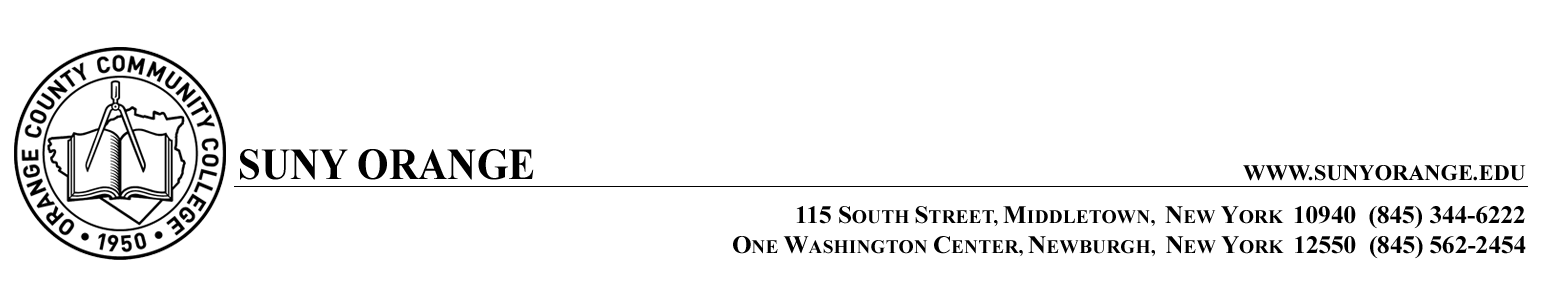 2016-2017 Contract Service Budget Request FormPUBLICATION / PRINTING / ADVERTISING / COMMUNICATIONSMATERIALS / SUPPLIES / TRAVEL / CONTRACT SERVICES / ALL OTHER CATEGORIESOBJECT CODES 7200 THRU 7999Department Name ______________________________________	Department Number________________________________________Budget Form 008(1/100)											TOTAL $ __________________________Line ItemAccount No.QuantityDescriptionTotal Cost(Round to Nearest Dollar)Justification